Resultado final da Homologação das inscrições do Doutorado do Programa de Pós-Graduação em filosofia da Faculdade de Filosofia -  Processo Seletivo 2016-2 AELTON LEONARDO SANTOS BARBOSAALEXANDRO DO NASCIMENTO VAZ  ANDERSON CARVALHO DOS SANTOS ANTONIO ALVES DE CARVALHO  AUREA DE FÁTIMA LOPES SILVACARLOS HENRIQUE CARVALHO SILVACRISTIANE MARIA MARINHODANIEL ANGELO RODRIGUES COSTA  EDISON MIGUEL RODRIGUES  EDUARDO CARLI DE MORAISELEMAR KLEBER FAVRETOFILIPE  BORGES  ALBERNAZ  FREDERICO DUARTE PIRES DE SOUSAGUILHERME DE FREITAS LEAL  GUILHERME SILVEIRA ALMEIDA SANTOSHENRIQUE MARTINS DA SILVA  JERONIMO MOREIRA DE OLIVEIRA  JOÃO BATISTA FARIAS JUNIOR  JOSÉ MARIA PEREIRA CARVALHOJÚNIO CÉZAR DA ROCHA SILVAMARCOS CAMPOS BOTELHO  MOISÉS RODRIGUES DA SILVA  NINALCIRA DE LEMOS SAMPAIOPAULO HENRIQUE SILVA COSTAPAULO JUNIO DE OLIVEIRA RAFAEL CÉSAR PITTRAMON TANIGUCHI PIRETTI BRANDÃOTHAYLA MAGALLY GEVEHRVINICIUS RODRIGUES MAIONE  WANDER ARANTES DE PAIVA SEGUNDOWILKER DE CARVALHO MARQUESGoiânia, 10 de junho de 2016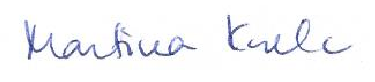 Prof.ª Dr.ª Martina KorelcCoordenadora PPGFil4. Prof. Dr. Hans Christian Kotz/UFG (Suplente4. Prof. Dr. Hans Christian Kotz/UFG (Suplente